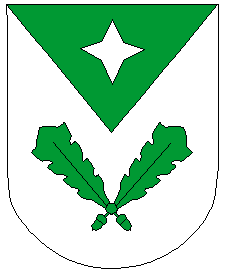 		VINNI VALLA EELARVESTRATEEGIA 2020-2023Sissejuhatus.Eelarvestrateegia on finantsplaan, mis koostatakse arengukavas sätestatud eesmärkide saavutamiseks, et planeerida kavandatavate tegevuste finantseerimist.Eelarvestrateegia koostamisel, menetlemisel, vastuvõtmisel ja avalikustamisel lähtutaksekohaliku omavalitsuse korralduse seaduse §-st 372.Vinni Vallavalitsuse eelarvestrateegia on koostatud vastavalt kohaliku omavalitsuse üksuse finantsjuhtimise seaduse (KOFS) § 20 nõuetele. Eelarvestrateegiat uuendatakse igal aastal, täpsustades varasemas eelarvestrateegias kajastatud kolme eelseisva aasta prognoose ja lisades neljanda aasta prognoosid.Koostamise lähtealuseks on Vinni valla arengukava, ühinemisleping, Statistikaameti, Eesti Töötukassa ja Rahandusministeeriumi andmed ja majandusarengu prognoosid.Eelarvestrateegia aastateks 2020-2023 on koosatud tekkepõhiselt. Tekkepõhises eelarves kajastatakse tehingud vastavalt nende toimumisele, sõltumata sellest, millal nende eest raha laekub või välja makstakse.Vastavalt KOFS-le jaotatakse eelarve ja eelarvestrateegia järgmisteks osadeks:Põhitegevuse tulud;Põhitegevuse kulud;Investeerimistegevus;Finantseerimistegevus; Likviidsete varade muutus.Kõik rahalised näitajad eelarvestrateegia tabelites on toodud eurodes.Majanduslik olukord riigis.Ülevaade majanduskeskkonnast on koostatud Rahandusministeeriumi suvisele majandusprognoosile tuginedes.Majanduskasv aeglustub nõrgeneva väliskeskkonna tõttu oluliselt. Eesti ekspordipartnerite impordi kasv aeglustub sellel aastal üle kahe korra, mistõttu langeb ka Eesti majanduse kasvutempo ajutiselt 2 protsendi lähedale. Praeguste prognooside järgi jääb globaalne kasvu taandumine ajutiseks, mistõttu see töötuse märkimisväärset kasvu kaasa ei too.Eesti tööturg on heas seisus. Keskmine palk jätkab tõusu kiires tempos. Palgakasv peaks järgmisel aastal siiski aeglustuma koos majanduse jahenemisega. Aeglustunud palgakasvu kompenseerib osaliselt hinnatõusu pidurdumine. Tööpuudus püsib madalal 5 protsendi juures.Oodata on hindade mõõdukat tõusu, mis ei ületa majanduse seisukohalt tervislikku taset. Hinnatõusu põhjustab eelkõige toidu ja teenuste kallinemine. Maailmamajanduse aeglustumine hoiab väliskeskkonnast tulevaid hinnatõuse tagasi. Selle mõjul on nafta hind langenud, tuues kaasa mootorikütuse mõninga odavnemise.Maksukoormus on alaneva trendiga, kuna kiire palgakasv oodatavalt aeglustub ning aktsiisikaupade tarbimiskoguste tagasihoidlikust kasvust. Tööjõumaksud kasvavad siiski võrreldes tarbimismaksude ja kapitalimaksudega kõige kiiremini ja nende osatähtsus tõuseb 2023. aastaks 54 protsendile.Vinni valla ülevaade.Vinni vald tekkis 2017. aastal haldusreformi tulemusena, kui Vinni vallaga liitusid Rägavere ja Laekvere vald.Vinni vald on suurima pindalaga (1012,80 km2) vald Lääne-Virumaal. Ühinenud Vinni vallas on 70 küla ja 6 alevikku (Vinni, Pajusti, Roela, Laekvere, Viru-Jaagupi  ja Tudu), kokku 76 asulat.Statistikaameti andmetel elas Vinni vallas:2017. aastal 6943 inimest;2018. aastal 6812 inimest;2019. aasta (6 kuud) 6834 inimest.Eesti töötukassa andmetel oli 2018. aasta lõpus Vinni vallas töötute arv 180 ning 31.08.2019 seisuga 155 töötut, sh:16-24-aastaseid	2625-54-aastaseid	8755-…. aastaseid	42Rahandusministeeriumi andmetel oli maksumaksjate keskmine arv2016 aastal		3 0372017 aastal 		3 0472018 aastal		3 1762019. aasta (6 kuud)	3 260Rahandusministeeriumi andmetel oli keskmine kuu brutotulu TSD-deklaratsioonide alusel Vinni vallas 2018. aastal 1 010 eurot (võrreldes 2017. aastaga +15 eurot) ja 2019. aastal (6 kuu andmetel) 1 025 eurot.Vinni Vallavalitsuse konsolideerivateks üksusteks on Vinni Spordikompleks ja Roela Soojus OÜ.Eelarvestrateegia eelarveosad Põhitegevuse tuludLähtuvalt KOFS-est jaotuvad põhitegevustulud neljaks: maksutuludtulud kaupade ja teenuste müügistsaadavad toetusedmuud tegevuskulud.Omavalitsuse suurim tulu moodustub füüsilise isiku tulumaksust ja saadavatest toetustest. Järgnevaks eelarvestrateegia perioodiks 2020-2023 on põhitegevuse tulude planeerimisel lähtutud:tulumaksu laekumise kasvuks 2020. a on 5%, mis on võrreldes Rahandusministeeriumi suvisest majandusprognoosist 0,6% suurem. Perioodiks 2021-2023. a on laekumise kasvu prognoosiks 4%. 2020. aastal tõstetakse kohalikule omavalitsusele füüsilise isiku tulumaksu laekumine 11,96%’le, mis 2019. aastal on 11,93%. 2019. aasta füüsilise isiku tulumaksu laekumise prognoosi muudetud vastavalt ühe kuu keskmise laekumise põhiselt.maamaksu laekumistes muudatusi ei ole ehk vastavalt volikogu otsusele on Vinni valla maksumääraks kehtestatud 2,5%.kaupade, teenuste müügist saadava tulu suurenemist 5,72% perioodiks 2020. a ning antud prognoosi aluseks on 2020.a  eelarve planeering. 2021-2023. a tulude suurenemise planeering on 3,50%. saadavate toetuste keskmiseks kasvuks on planeeritud 4,71%, millest tasandusfondi kasvuks 1,99% ning toetusfondi kasv 4%.muude tulude ehk vee erikasutus ja kaevandamisõiguste tasude prognoosi aluseks võetud 
2019. aasta ca. 11 kuu tegelikud laekumised.Põhitegevuse kuludPõhitegevustulud jaotatakse lähtuvalt KOFS-ist kaheks:antavad toetusedmuud tegevuskuludStrateegia perioodiks planeeritavad põhitegevus kulude kasv peab jääma väiksemaks, kui põhitegevus tulud. Kulude vähendamiseks on planeeritud optimeerida taristute ülalpidamiskulusid. Strateegia perioodiks planeeritud põhitegevus kulud suurenevad keskmiselt 3,12%.Kuluallikate planeeringud on koostatud:antavad toetuste planeering on koostatud vastavalt 2020. a eelarve planeeringule ning 
2019. a eelarve osalise täitmisele.muude tegevustulude kasv järgnevaks aastaks planeeritud 6,43% ning 2021-2023 kasv ca. 2,6%, millest:personalikulude kasv keskmiselt 3,4%;majandamiskulude kasvuks keskmiselt 3,5%Personalikulude kasvu tõusu mõjutab 2020. aastal töötasu alammäära tõus ca. 8,15% (kogu mahukasvust ca. 7,17%). Majandamiskulude prognoosi aluseks on 2020. aasta eelarve planeering ning 2021-2023. aastaks 2%.Põhitegevuse tulemEelarve strateegias kajastuv põhitegevus tulem on põhitegevuse tulude eelarveosa kogusumma ja põhitegevuse kulude eelarveosa kogusumma vahe, mille lubatav väärtus aasta lõpu seisuga null või positiivne. InvesteerimistegevusEelarvestrateegias kajastatakse investeerimistegevuse eelarveosa olulisemad tegevused ja investeeringud koos kogumaksumuse prognoosi ja võimalike finantseerimisallikatega. Investeeringute finantseerimiseks on võimalik kasutada kolme allikat: omavahendid, laen ja toetused. Üldjuhul nõuavad toetused omaosaluse olemasolu. Eelarvestrateegia koostamisel on lähtutud arengukava tegevuskavas planeeritud investeeringutest. Investeerimistegevusse on prognoositud ka finantskulud (laenude intressid ja muud finantskulud) ja põhivara soetuseks antavad sihtfinantseeringud.Vallavalitsuse poolt on koostatud hoolikalt analüüsitud ja põhjalik investeeringute kava, mida korrigeeritakse igal aastal, kuid ilma laenuvahendeid kaasamata ei ole võimalik alainvesteerimist vältida. Järgnevaks 2 aastaks on kavandatud katta laenude võtmisega investeeringud.2019. aastal kajastatud investeeringud avalikele mänguväljakute rajamiseks erinevate tegevusvaldkondadesse on 2020. aastal muudetud ning koondatud ühe tegevusvaldkonna alla.Eesmärgid investeeringute teostamisel:Tagada Vinni valla ühinemislepingus olevate investeeringute täitmine;Võimalikult palju teha vajaduspõhiseid taotlusi Euroopa Liidu struktuurifondidesse - saamaks maksimaalselt lisaraha valda vajalikeks investeeringuteks;Investeeringutega saavutada efekt majanduskuludes;Investeeringute tegemisel lähtuda valla tasakaalustatud ja jätkusuutlikust arengupõhimõttest.Investeeringute planeerimisel on arvestatud saadavate toetustega Ühtekuuluvusfondist ja Rahandusministeeriumist. FinantseerimistegevusFinantseerimistegevusena on kajastatud vallale laenude võtmine ja võetud laenude põhiosa tagasimaksed vastavalt maksegraafikutele. Vinni vallal on eelnevatel aastatel võtnud laenukohustused ning ka eelarvestrateegia perioodil võetavad laenud vaid investeerimistegevuseks ja/või laenukohustuste refinantseerimiseks. Investeerimislaenu võtmine on vajalik arengukavas sätestatud eesmärkide ning kohalikule omavalitsusele pandud kohustuste täitmiseks. Eelarvestrateegia perioodil planeeritavad laenukohustuste võtmised on arvestatud lähtudes kohaliku omavalitsuse üksuse finantsjuhtimise seaduses sätestatud piirmääradest. Eelarvestrateegias on arvestatud laenukohustuse võtmisel, et valla netovõlakoormus on väiksem kui seaduses kehtestatud ülemmäär, mis on kuni 50% aastas ning kohustusi ei ole lubatud võtta põhitegevus kulude katteks. Ülevaade valla olemasolevatest laenudest, nende tagasimaksetest vastavalt tagasimaksegraafikule:NetovõlakoormusNetovõlakoormus on võlakohustuste ja likviidsete varade kogusumma vahe. Kohaliku omavalitsuse netovõlakoormus võib aruandeaasta lõpul ulatuda lõppenud aruandeaasta põhitegevuse tulude ja põhitegevuse kulude kuuekordse vaheni, kuid ei tohi ületada sama aruandeaasta põhitegevuse tulude kogusummat. Netovõlakoormus võib ulatuda kuni 60 protsendini vastava aruandeaasta põhitegevuse tuludest. Vinni valla netovõlakoormus 2018. aastal jäi alla 26%. 2019. aastaks prognoositav netovõlakoormus on jääb 2018. aasta tasemele ehk ca. 26%. Esialgselt planeeritud laenu ei võeta nii suures mahus nagu prognoositi, kuna 2019. aasta suurimad investeeringud lükkuvad 2020. aastasse. Strateegia perioodil netovõlakoormus kasvab, kuna kaheks esimeseks aastaks on planeeritud märkimisväärsed investeeringud. Strateegia perioodil ei ületata netovõlakoormuse lubatavat ülemmäära. Ülevaade sõltuvatest arvestusüksustest Alates 2012. aastast reguleerib kohalike omavalitsuste finantsjuhtimist kohaliku omavalitsuse üksuse finantsjuhtimise seadus. Kohaliku omavalitsuse arvestusüksuses koosseisu kuuluvad kohaliku omavalitsuse üksus ja temast sõltuv üksus, s.o kohaliku omavalitsuse üksuse otsese või kaudse valitseva mõju all olev üksus, kes on saanud kohaliku omavalitsuse üksuselt, riigilt, muult avalik-õiguslikult juriidiliselt isikult või nende mõju all olevatelt üksustelt üle poole tuludest või on saanud toetust ja renditulu kohaliku omavalitsuse üksustelt rohkem kui 10% vastava aasta põhitegevuse tuludest.Vinni valla sõltuvad üksused on AS Vinni Spordikompleks ja OÜ Roela Soojus. AS Vinni Spordikompleksi aktsiad kuuluvad 100% Vinni vallale. Spordikompleks on atraktiivne ja kaasaegne vaba aja veetmise- ja sportimiskeskus. Spordikompleks pakub majutus-, toitlustus-, tervise-, treeningute ja spordivõistluste ning ürituste läbiviimise-, seminari- ja konverentsiteenuseid. OÜ Roela Soojus on asutatud 1997 aastal ümberkujundamise teel eelnevast munitsipaalettevõttest Roela Soojus. Ettevõte põhitegevuseks on soojusenergia tootmine, soojusenergia ja kommunaalteenuste müük, soojavarustus- ning vee- ja kanalisatsioonisüsteemide hooldamine, ehitus ja remont. OÜ Roela Soojuse ainuosanik on Vinni vald.Vinni Spordikompleksi finantsnäitajad 2020-2023 aastateks.OÜ Roela Soojuse finantsnäitajad 2020-2023 aastateksVinni valla finantsnäitajad eelarvestrateegia perioodiks kajastuvad all olevas tabelis.Keskpika planeerimise eesmärgiks on suurendada eelarveprotsessi stabiilsust ning tagada valla vahendite sihipärane ja efektiivsem kasutamine. Vinni vald ja sõltuvad üksused on finantssituatsioonis, kus peamine tähelepanu on kulude pideval jälgimisel ning olemasolevate laenude tagasimaksmisel. Lähimate aastate eesmärgiks on valla elanikele vähemalt senisel tasemel avalike teenuste tagamine ning abivajajatele toimetuleku kindlustamine. Vinni vald ning valla arvestusüksuse finantsnäitajad on aasta-aastalt oluliselt paranenud ning see võimaldab aastateks 2020-2023 prognoosida valla arenguks olulisi investeeringuid nii struktuurfondide toetuste kui ka laenukohustuse arvelt. Eelarvestrateegia koostamisel on lähtutud vajadusest tagada valla finantsstabiilsus ja jätkusuutlik areng vastavalt valla arengukavas sätestatud eesmärkidest ning arvestades kohaliku omavalitsuse üksuse finantsjuhtimise seaduses kehtestatud finantsdistsipliini tagamise meetmetest. Kui lähtuda riskistsenaariumi võimalusest, et tulude laekumine jääb planeeritust väiksemaks, siis väheneb põhitegevuse tulem. Põhitegevuse tulude vähenemine toob kaasa netovõlakoormuse ülemmäära vähenemise ja netovõlakoormuse protsendi tõusu. Vaba netovõlakoormuse vähenemine teeb keeruliseks investeerimistegevuse planeeritud mahus teostamise. Eelarvestrateegias on aastateks 2020 planeeritud suuremas mahus investeeringuid laenukohustuste arvelt, mistõttu netovõlakoormus suureneb, kuid püsib lubatud piirmääras. Arvestusüksusele kehtivad samad põhitegevuse tulemi ja netovõlakoormuse nõuded nagu kohaliku omavalitsuse üksusele. Netovõlakoormus maksimaalne lubatud näitaja on 60% kuni 100% põhitegevuse tuludest sõltuvalt omafinantseerimise võimekusest. Arvestusüksuse põhitegevuse tulem ning netovõlakoormus on eelarvestrateegias prognoositud kindlalt lubatud piires, st põhitegevuse tulem on positiivne ning netovõlakoormus lubatud piirmääras. Valla finantsjätkusuutlikkuse tagamiseks on eelarvestrateegias arvestatud põhitegevuse tulem mahus, mis võimaldab teenindada valla laene ning tasuda intresse. Kohaliku omavalitsuse üksuse finantsjuhtimise seadus sätestab, et põhitegevuse tulem ei tohi olla negatiivne kahel järjestikulisel eelarveaastal. Vinni valla põhitegevuse tulem püsib kindlalt positiivne ilma vähenemise tendentsita, siis võib järeldada, et riskistsenaarium ei kujutaks olulist ohtu finantsdistsipliini tagamise meetmetele.Arengukava ja strateegia ajakohastamineEelarve strateegia ja arengukava on ajas muutuv, seega paindlik meid mõjutatavate väliste tegurite suhtes. Arengukava ja strateegiat analüüsitakse igal aastal, koostatakse ülevaade elluviimise senisest käigust, uuendatakse vajadusel lähtuvalt olukorrast eesmärke ja arengusuundumusi. Hinnatakse valla strateegilisi tegevusi, investeeringute objekte ning prioritiseeritakse projekte.Arengukava ja strateegia muutmise aluseks on valla, maakonna ja riigi arengus toimuv. Muudatuste tegemisel arvestatakse sotsiaalmajanduslikus olukorras ning keskkonnas toimunud muutusi ja ka Euroopa Liiduga tulenevaid kohustusi, õigusi ning võimalusi.Ettepanekuid arengukava ja strateegia muutmiseks võivad teha vallavolikogu liikmed ja komisjonid, vallavalitsus, erinevad huvigrupid ja vallaelanikud.KoostajaTiina MäeseppFinantsjuht201820192020202120222023SKP reaalkasv, %4,83,32,22,62,52,3SKP nominaalkasv, %9,56,85,15,254,6Kaupade ja teenuste eksport4,33,42,43,33,33,2Tarbijahinnaindeksi muutus, %3,42,22,22,12,12,0Keskmine palk, eurot131014041484156016381719Keskmise palga reaalkasv, %4,04,83,42,92,92,8Keskmise palga nominaalkasv, %7,67,25,75,15,04,9Tööhõive kasv, %0,910,10-0,1-0,2Töötuse määr, %5,455,25,45,55,6Majanduskasvu prognoos 2019–2023Majanduskasvu prognoos 2019–20232005–20172005–2017201820182018201920192020202020202020202120212021202220222022202320232023SKP reaalkasv, %2,74,84,84,83,33,32,22,22,22,22,62,62,62,52,52,52,32,32,3SKP nominaalkasv, %7,59,59,59,56,86,85,15,15,15,15,25,25,25,05,05,04,64,64,6SKP jooksevhindades, miljardit eurot26,026,026,027,827,829,229,229,229,230,730,730,732,332,332,333,733,733,7Tööturu prognoos 2019–2023Tööturu prognoos 2019–202320182018201820192019201920202020202020202021202120212022202220222023202320232023Keskmise palga reaalkasv, %4,04,04,04,84,84,83,43,43,43,42,92,92,92,92,92,92,82,82,82,8Keskmine palk, eurot13101310131014041404140414841484148414841560156015601638163816381719171917191719Hindade prognoos 2019–2023Hindade prognoos 2019–2023muutus, %20182018201820182019201920202020202020212021202120222022202220232023202320232023Tarbijahinnaindeks3,43,43,43,42,22,22,22,22,22,12,12,12,12,12,12,02,02,02,02,0Maksukoormus aastatel 2016–2023Maksukoormus aastatel 2016–2023Maksukoormus aastatel 2016–2023Maksukoormus aastatel 2016–2023Maksukoormus aastatel 2016–2023Maksukoormus aastatel 2016–2023Maksukoormus aastatel 2016–2023Maksukoormus aastatel 2016–2023Maksukoormus aastatel 2016–2023% SKPst20162017201820192020202120222023Maksukoormus33,532,532,833,133,233,132,632,42019 eeldatav täitmine2020 eelarve  2021 eelarve  2022 eelarve  2023 eelarve  Põhitegevuse tulud kokku5 750 7796 012 7186 232 7476 461 5776 699 560     Maksutulud5 238 7795 500 7185 720 7475 949 5776 187 560          sh tulumaks512 000512 000512 000512 000512 000          sh maamaks00000          sh muud maksutulud1 250 5801 322 0211 368 2921 416 1821 465 748    Tulud kaupade ja teenuste müügist4 074 9714 452 5194 593 5734 739 8884 891 668    Saadavad toetused tegevuskuludeks933 202951 857970 884990 2921 010 088         sh  tasandusfond 2 951 1893 050 6623 172 6893 299 5963 431 580         sh  toetusfond190 580450 000450 000450 000450 000         sh muud saadud toetused tegevuskuludeks87 502100 600100 600100 600100 600     Muud tegevustulud5 750 7796 012 7186 232 7476 461 5776 699 5602019 eeldatav täitmine2020 eelarve  2021 eelarve  2022 eelarve  2023 eelarve  Põhitegevuse kulud kokku10 689 78311 320 40711 582 35711 851 21912 120 546     Antavad toetused tegevuskuludeks1 049 5871 060 0001 060 0001 060 0001 060 000     Muud tegevuskulud9 640 19610 260 40710 522 35710 791 21911 060 546          sh personalikulud5 967 5856 265 9646 447 6776 634 6606 820 430          sh majandamiskulud3 620 3743 910 0043 988 2044 067 9684 149 327          sh muud kulud52 23784 43986 47688 59190 7882019 eeldatav täitmine2020 eelarve  2021 eelarve  2022 eelarve  2023 eelarve  Põhitegevuse tulem474 049567 451712 854867 0281 037 0312019 eeldatav täitmine2020 eelarve  2021 eelarve  2022 eelarve  2023 eelarve  Investeerimistegevus kokku-1 308 896-2 180 307-1 407 672-462 194-580 186    Põhivara müük (+)50 000    Põhivara soetus (-)-768 809-2 752 820-1 668 000-387 000-435 000         sh projektide omaosalus-743 939-2 062 820-1 248 100-321 090-435 000   Põhivara soetuseks saadav sihtfinantseerimine (+)336 834735 000419 90065 9100   Põhivara soetuseks antav sihtfinantseerimine (-)-886 077-134 765-134 765-134 765-134 765   Finantstulud (+)122125125125125   Finantskulud (-)-40 966-27 847-24 932-6 464-10 5462019 eeldatav täitmine2020 eelarve2021 eelarve2022 eelarve2023 eelarve01 Vallamaja- küttesüsteem10 00010 00010 00000sh toetuse arveltsh muude vahendite arvelt (omaosalus)10 00010 00010 00001 Vinni-Pajusti avaliku ruumi arendamine (Kirjandustammik, vaateplatvorm, VPG ala)025 000100 00000sh toetuse arveltsh muude vahendite arvelt (omaosalus)25 000100 00001 Avalike mänguväljakute ja sportimispaikade rajamine030 00030 00030 00030 000sh toetuse arveltsh muude vahendite arvelt (omaosalus)30 00030 00030 00030 00001 Valla üldplaneeringu koostamine9 00054 00027 00000sh toetuse arveltsh muude vahendite arvelt (omaosalus)9 00054 00027 00004 Ettevõtlust/turismi toetava taristu arendamine, sh kiire internetiühenduse leviku toetamine valla territooriumil010 00010 00010 00010 000sh toetuse arveltsh muude vahendite arvelt (omaosalus)10 00010 00010 00010 00006 Avalike mänguväljakute ja sportimispaikade rajamine28 9520000sh toetuse arveltsh muude vahendite arvelt (omaosalus)28 95206 Tänavavalgustus30 000700 000360 00000sh toetuse arvelt470 000275 000sh muude vahendite arvelt (omaosalus)30 000230 00085 00006 Alevike kanalisatsioon068 0000085 000sh toetuse arveltsh muude vahendite arvelt (omaosalus)68 00085 00006 ÜVK arendamise kava investeeringute kaasrahastamine0200 000200 000300 000300 000sh toetuse arveltsh muude vahendite arvelt (omaosalus)200 000200 000300 000300 00006 Laekvere kompostimisväljaku rajamine05 000150 00000sh toetuse arveltsh muude vahendite arvelt (omaosalus)5 000150 00006 Niiduki soetus7 0910000sh toetuse arveltsh muude vahendite arvelt (omaosalus)7 09106 Kadila tuletõrje veevõtukoht7 2000000sh toetuse arveltsh muude vahendite arvelt (omaosalus)7 20006 Kinnistute soetused4 0270000sh toetuse arveltsh muude vahendite arvelt (omaosalus)4 02708 Pajusti Klubi-katus040 000000sh toetuse arveltsh muude vahendite arvelt (omaosalus)40 00008 Laekvere Rahvamaja keldrisse lasketiiru rajamine6 18084 820000sh toetuse arvelt11 00020 000sh muude vahendite arvelt (omaosalus)-4 82064 82008 Laekvere Rahvamaja, energiatõhusustööd (projekteerimine, ventilatsioon, soojustamine)9 24932 000100 00000sh toetuse arvelt100 000sh muude vahendite arvelt (omaosalus)9 24932 00008 Ulvi lasteaia aed koos mänguväljakuga16 0000000sh toetuse arveltsh muude vahendite arvelt (omaosalus)16 00008 Vinni-Pajusti Rahvaraamatukogu, energiatõhusustööd6 0000000sh toetuse arveltsh muude vahendite arvelt (omaosalus)6 00008 Viru-Jaagupi Rahvaraamatukogu küttesüsteem18 576148 000000sh toetuse arveltsh muude vahendite arvelt (omaosalus)18 576148 00008 Raudteepärandi projektis osalemine020 00041 00037 0000sh toetuse arvelt16 90065 910sh muude vahendite arvelt (omaosalus)20 00024 100-28 91008 Laekvere kergliiklustee025 000185 00000sh toetuse arveltsh muude vahendite arvelt (omaosalus)25 000185 00008 Viru-Jaagupi – Kannastiku kergliiklustee5 265250 000000sh toetuse arveltsh muude vahendite arvelt (omaosalus)5 265250 00008 Ulvi-Kabala kergliiklustee304 8720000sh toetuse arveltsh muude vahendite arvelt (omaosalus)304 87208 Roela Rahvamaja veevõtusüsteem1 4780000sh toetuse arveltsh muude vahendite arvelt (omaosalus)1 47809 Pajusti Lasteaia rühmaruumide remont55 00080 00090 00000sh toetuse arveltsh muude vahendite arvelt (omaosalus)55 00080 00090 00009 Lasteaedade ja koolide õues õppetingimuste loomine010 00010 00010 00010 000sh toetuse arveltsh muude vahendite arvelt (omaosalus)10 00010 00010 00010 00009 Kulina Lasteaed-reoveepuhasti82 0000000sh toetuse arveltsh muude vahendite arvelt (omaosalus)82 00009 Roela kool-küttesüsteem ja fassaad47 04995 00080 00000sh toetuse arveltsh muude vahendite arvelt (omaosalus)47 04995 00080 00009 Tudu kooli küttesüsteem10 00051 000000sh toetuse arveltsh muude vahendite arvelt (omaosalus)10 00051 00009 Muuga-Laekvere Kooli Laekvere koolimaja katuse vahetus, fassaadi remont75 000350 000000sh toetuse arveltsh muude vahendite arvelt (omaosalus)75 000350 00009 Vinni-Pajusti Gümnaasiumi küttesüsteemi rekonstrueerimine060 000000sh toetuse arveltsh muude vahendite arvelt (omaosalus)60 00009 ATV Huvitegevuse 13 8690000sh toetuse arvelt13 869sh muude vahendite arvelt (omaosalus)10 Ulvi Kodu, energiatõhusustööd22 000400 000250 00000sh toetuse arvelt200 00028 000sh muude vahendite arvelt (omaosalus)22 000200 000222 00010 Ulvi teeninduskeskuse / arstipunkti soojustamine05 00025 00000sh toetuse arveltsh muude vahendite arvelt (omaosalus)5 00025 0002019 eeldatav täitmine2020 eelarve  2021 eelarve  2022 eelarve  2023 eelarve  Finantseerimistegevus-55 0901 413 276512 266-387 178-429 388   Kohustuste võtmine (+)400 0002 100 0001 350 000400 000370 000   Kohustuste tasumine (-)-455 090-686 724-837 734-787 178-799 388Likviidsete varade muutus (+ suurenemine, - vähenemine)-889 937-199 581-182 55117 65627 456Likviidsete varade suunamata jääk aasta lõpuks459 471259 89077 33994 995122 451Võlakohustused kokku aasta lõpu seisuga3 349 3114 762 5875 274 8534 887 6754 458 287Olemasolevad laenud31.12.2019202020212022202320100134257 076,207 076,202018025396400 000,0055 172,4055 172,4055 172,4055 172,402015015375260 526,2447 368,4447 368,4447 368,4447 368,44201301673441 130,5611 478,2411 478,2411 478,246 695,842017009698275 663,6037 168,2037 168,2037 168,2037 168,2011-050351-JI19 226,1611 441,037 785,1315-053416-JI48 052,168 736,968 736,968 736,968 736,96KL-041017VI192 857,0438 571,4838 571,4838 571,4838 571,48KL-160614LA148 623,5033 027,6033 027,6033 027,6033 027,60KL-100216VI530 000,0030 000,0030 000,0030 000,005 000,00KL-100615VI79 999,8635 000,0444 999,82KL-220915VI218 749,83125 000,0493 749,7918-098896-J724 405,8376 483,4277 475,5078 454,9079 447,41Tagasimaksed kokku516 524,05485 533,56339 978,22311 188,33Laenujääk perioodi lõpus2 946 310,982 429 786,931 944 253,371 604 275,151 293 086,82Planeeritavad laenud400 000,002 100 000,001 350 000,00400 000,00370 000,00Planeeritavate laenude tagasimaksed170 200,00352 200,00447 200,00488 200,00Laenujääk perioodi lõpus (koos
planeeritavate laenudega)2 946 310,984 359 586,932 942 053,371 557 075,151 174 886,822019 eeldatav täitmine2020 eelarve  2021 eelarve  2022 eelarve  2023 eelarve  Netovõlakoormus (eurodes)2 889 8404 502 6965 197 5144 792 6804 335 836Netovõlakoormus (%)25,9%37,9%42,3%37,7%33,0%Netovõlakoormuse ülemmäär (eurodes)6 698 2997 132 7157 377 1277 630 9487 894 546Netovõlakoormuse individuaalne ülemmäär (%)60,0%60,0%60,0%60,0%60,0%Vaba netovõlakoormus (eurodes)3 808 4592 630 0182 179 6132 838 2683 558 7102019 eeldatav täitmine2020 eelarve  2021 eelarve  2022 eelarve  2023 eelarve  Põhitegevuse tulud kokku (+)708 000715 000720 000725 000730 000    sh saadud tulud kohalikult omavalitsuselt80 00080 00080 00080 00080 000Põhitegevuse kulud kokku (+)720 780710 000710 000710 000710 000Põhitegevustulem-12 7805 00010 00015 00020 000Investeerimistegevus kokku (+/-)Eelarve tulem-12 7805 00010 00015 00020 000Finantseerimistegevus (-/+)Likviidsete varade muutus (+ suurenemine, - vähenemine)-12 7805 00010 00015 00020 000Likviidsete varade suunamata jääk aasta lõpuks-12 780-7 7802 22017 22037 220Võlakohustused kokku aasta lõpu seisuga00000Netovõlakoormus (eurodes)12 7807 780000Netovõlakoormus (%)1,8%1,1%0,0%0,0%0,0%2019 eeldatav täitmine2020 eelarve  2021 eelarve  2022 eelarve  2023 eelarve  Põhitegevuse tulud kokku (+)160 624145 258151 252155 300150 457    sh saadud tulud kohalikult omavalitsuselt43 71647 12548 91250 12151 235Põhitegevuse kulud kokku (+)171 840130 212137 120140 141144 253Põhitegevustulem-11 21615 04614 13215 1596 204Investeerimistegevus kokku (+/-)-443-463-463-463-463Eelarve tulem-11 65914 58313 66914 6965 741Finantseerimistegevus (-/+)-6 195-6 000-6 000-6 0000Likviidsete varade muutus (+ suurenemine, - vähenemine)-17 8548 5837 6698 6965 741Likviidsete varade suunamata jääk aasta lõpuks-17 854-9 271-1 6027 09412 835Võlakohustused kokku aasta lõpu seisuga-6 195-12 195-18 195-24 195-24 195Netovõlakoormus (eurodes)11 6590000Netovõlakoormus (%)7,3%0,0%0,0%0,0%0,0%Arvestusüksus (nimi)2019 eeldatav täitmine2020 eelarve  2021 eelarve  2022 eelarve  2023 eelarve  Põhitegevuse tulud kokku11 908 74012 620 99113 037 55213 468 42613 906 798Põhitegevuse kulud kokku11 458 68712 033 49412 300 56512 571 23912 843 564Põhitegevustulem450 053587 497736 986897 1871 063 235Investeerimistegevus kokku-1 309 339-2 180 770-1 408 135-462 657-580 649Eelarve tulem-859 286-1 593 274-671 149434 530482 585Finantseerimistegevus-61 2851 407 276506 266-393 178-429 388Likviidsete varade muutus (+ suurenemine, - vähenemine)-920 571-185 998-164 88241 35253 197Nõuete ja kohustuste saldode muutus (tekkepõhise e/a korral) (+/-)00000Likviidsete varade suunamata jääk aasta lõpuks428 837242 83977 957119 309172 506Võlakohustused kokku aasta lõpu seisuga3 343 1164 750 3915 256 6584 863 4804 434 091    sh kohustused, mille võrra võib ületada netovõlakoormuse piirmäära (arvestusüksuse väline)00000Netovõlakoormus (eurodes)2 914 2794 507 5525 178 7014 744 1714 261 586Netovõlakoormus (%)24,5%35,7%39,7%35,2%30,6%Netovõlakoormuse ülemmäär (eurodes)7 145 2447 572 5957 822 5318 081 0568 344 079Netovõlakoormuse ülemmäär (%)60,0%60,0%60,0%60,0%60,0%